【今日主題】耶穌的挑戰與行動指引王裕一弟兄（校園福音團契）經文:路加福音十四1_14大綱:你心中人的價值多重?你心中自己價值有多重?禮尚往來或不求回報? 詩班獻詩《十架窄路》1.你竟獨行這條十架窄路，客西馬尼，別後成殊途。羊群逃散，牧人獨蹣跚，幽暗掌權，炭火添冷淡。人手中被推擠，在人口中被唾棄，你面如堅石肅然佇立，主，愛你卻不敢認你。2.你何獨行這條十架窄路？前說恩言，今被人厭詛！嘆息聲滅，欺凌卻暴烈，神的愛子，何竟遭天絕！我無法停止淚彈，當你憂傷回首看，想起曾說與你同苦難，主，我的愛何等不堪。3.你終獨行這條十架窄路，各各他山，罪愆獨背負。釘痕的手，困我似囚牢？無力脫開，槍扎的懷抱？起初的愛未忘記，跟隨的心卻離棄，你愛我竟為我捨性命，主，我愛你卻捨何情？4.與你同行這條十架窄路，斷絕世界，今生葬泥土。“你愛我嗎？”是的，我愛你！不再別依，隨你腳蹤起。去吧！屬地的賄賂！去吧！虛假的祝福！這條古老的十架窄路，主，愛你的人當同赴。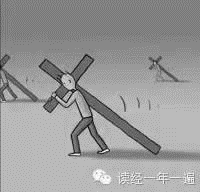 主日唱詩《非靠雙手所行》1.非我雙手所行，能拯救我靈魂；非我立志努力行善，能使我心痊癒。非我所感所做，使我與神相和；非我禱告嘆息流淚，能消愁苦罪惡。2.惟主基督所做，能除沉重罪擔；惟神羔羊所流寶血，能賜內心平安。並非我先愛神，實乃神先愛我，救我脫離自義捆鎖，使我心靈自由。3.我今惟靠基督，安息於神聖愛；十架驅散懷疑憂懼，因知救主屬我。我已藏身主裡，基督是我生命；我愛因為祂先愛我，我活因為祂活！《亞伯拉罕的神》1.亞伯拉罕的神，在天統治萬民，古今將來萬世之宗，仁愛的神；偉大唯一真神，上天下地同尊，我敬低頭讚美聖名，永世無盡。2.亞伯拉罕的神，我已奉你旨意，情願啟程遠離故土，往尋福地；拋棄世俗歡愉，榮祿、權勢、名利，我既有主，萬事俱足，靠主不移。3.主曾親發誓言，我惟靠主誓言，也像天使振翼飛起，上升於天；親眼見主聖容，崇敬我主大權，高聲頌主奇妙恩慈，萬代萬年。4.天上快樂眾軍，大家一致稱頌，讚美聖父、聖子、聖靈，全能之神！我眾也來同應，讚美屬我的神，全能、全權、威嚴的主，永世頌吟。《求主潔淨我心》1.求主潔淨我心，使我成聖，我願奉獻一生為主使用，不再堅持私意，領我進入真理，潔淨我心，使我成聖。2.求主潔淨我心，使我成聖，遵從天父旨意隨主腳蹤，主是導師、良朋，領我一生路程，潔淨我心，使我成聖。3.求主潔淨我心，使我成聖，我必會見救主榮光聖容，救我脫離諸罪，我靈聽主指揮，潔淨我心，使我成聖。本週各項聚會今日	09:30	兒童主日學		09:45	主日講道		10:30	中學生團契		11:00	慕道班-啟發課程		11:00	初信造就班	蔣震彥弟兄		11:00《擘餅記念主聚會》	週二	07:30	晨更禱告會	呂允仁弟兄	19:30	英文查經班週三	19:30	交通禱告會	陳宗賢弟兄週四	15:00	姊妹聚會 	李瑞蘋姊妹週五	15:00	姊妹禱告會		19:30	小社青	年終聚餐		19:30	愛的團契	以弗所書查經週六	18:00	社青團契	讀書會		18:00	大專團契【春節聚會】2/7(除夕)主日聚會與春節新正聚會合併舉行(9:45開始)。2/12週五姊妹禱告會改於2/11(四)下午2:00舉行，姊妹會於下午3:00照常舉行。台北市基督徒聚會處             第2414期  2016.01.31 教會網站：http://www.taipeiassembly.org  	年度主題：福音帶來改變		主日上午	主日下午 	下週主日上午	下週主日下午	聚會時間：9時45分		9時45分	司     會：	任  駿弟兄		羅煜寰弟兄	領     詩：	任  駿弟兄		卜昭信弟兄	司     琴：	徐漢慧姊妹		徐漢慧姊妹	講     員：	王裕一弟兄		彭懷冰弟兄	本週題目：耶穌的挑戰與行動指引	下週主題：	羔羊的婚宴	本週經文：路加福音14︰1~14		下週經文：	啟示錄14︰5-9 	上午招待：金貞美姊妹 吳瑞碧姊妹	下週招待：	蔣震彥弟兄臺北市中正區100南海路39號。電話（02）23710952傳真（02）23113751好樹不能結壞果子；壞樹不能結好果子。凡不結好果子的樹就砍下來，丟在火裡。所以，憑著他們的果子就可以認出他們來。                                               馬太福音7:18~19【韓國聚會處˙春節福音營】台灣聚會處支持【韓國聚會處˙春節福音營】2/6~9將差派短宣隊員於安山東部聚會處服事華工與留學生。本次短宣隊將負責五堂福音信息講台，主領六堂詩歌讚美、帶領90分鐘遊戲，與個人陪談等工作。請為隊員︰彌迦弟兄、賴映良、許家蓁、林姿君、溫晨昕、溫晨昀等弟兄姊妹禱告。願聽見的人「心裡回轉過來，就得赦免」。【陪伴者事工】研習會靈命成長˙作主門徒˙以生命影響生命「使人得救、成為門徒」是每一個基督徒的人生使命，唯有當我們自己成為「主的門徒」才有能力來完成主的大使命！在這個忙碌的世代中，你是否願意成為--為主「花時間」陪伴人，將人帶到主面前來的人？【陪伴者事工】研習會將幫助、訓練你成為一個方向的「陪伴者」。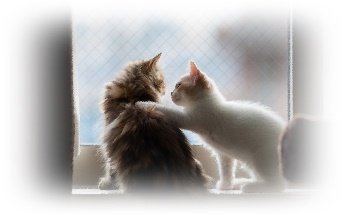 《初階研習會》主辦︰本教會時間︰2月29日(一) 9:00~17:30地點︰本教會大堂參加對象︰有負擔成為陪伴者，或正在陪伴別人的弟兄姊妹費用︰講義+中餐（自由奉獻）報名︰請填寫報名單(長椅上)繳交行政辦公室4/2~4/8【泰緬蒙恩之家】短宣隊~~請以代禱、奉獻…與我們同工「蒙恩之家短宣隊」將於四月赴泰北美賽舉辦兒童+青少年營會，以大小先知書來看︰「為愛勇敢做門徒」本教會共有七位，外教會共有六位弟兄姐妹前往服事。請您為教材設計與信息代禱。本次營會的費用大約需要16萬元，願神使用您所擺上的奉獻，供應神工作的需要（請在奉獻袋上勾選蒙恩之家即可）。2016【成人主日學】從舊約歷史看神的救恩計劃   --《以色列王國時代~上》舊約歷史闡述「神的救恩、神的揀選、神的國度」，我們從神的選民在何事上討神喜悅、何事得罪神，來指出神的掌權、神的拯救與責罰。研讀歷史書，能從神的話語中找出與生命關聯之處；並在聖靈引導中查驗自己、學習成長。《上課時間》2/21起開課，每月第一、三週主日下午2:10~4:00，採老師授課、小組討論等方式進行。※請索取課程介紹(在長椅上)。【安息主懷】本教會洪周勤華姊妹於1/24安息主懷，家屬訂於2/1上午9:30於二殯「真愛室二」舉辦入殮追思聚會，隨後火化並安葬於金山平安園；請為後事順利進行，並家屬蒙主安慰禱告。